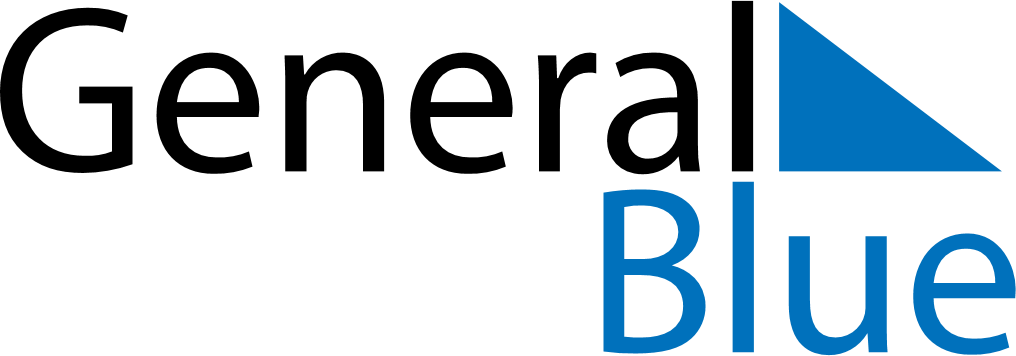 June 2026June 2026June 2026June 2026June 2026June 2026BermudaBermudaBermudaBermudaBermudaBermudaSundayMondayTuesdayWednesdayThursdayFridaySaturday1234567891011121314151617181920National Heroes Day21222324252627282930NOTES